                                             РЕШЕНИЕ № ___                              ПРОЕКТО бюджете  Эсто-Алтайского сельского муниципального образования Республики Калмыкия  на 2022 год»      Статья 1. Утвердить бюджет Эсто-Алтайского   сельского муниципального образования Республики Калмыкия  (далее – местный бюджет) на 2022 год по доходам в сумме 3450,0 тыс. рублей и расходам в сумме 3450,0 тыс. рублей, дефицит бюджета 0,0 тыс.руб      Статья 2. Установить, что доходы местного бюджета, поступающие в 2022 году, формируются за счет доходов от уплаты местных налогов и сборов по нормативам, установленным законодательными актами Российской Федерации, субъекта Российской Федерации и  настоящим решением:-налога на доходы физических лиц - по нормативу 10 процентов;-единого сельхозналога по  нормативу 30 процентов;-земельного налога, взимаемого на территории поселений - по нормативу 100      процентов;-налога на имущество физических лиц, взимаемого на территории поселений - по        нормативу 100 процентов;-доходы, получаемые в виде арендной платы за земельные участки, государственная  собственность на которых не разграничена и которые расположены в границах поселений, а также средства от продажи права на заключение договоров аренды указанных земельных участков - по  нормативу 50 процентов;- доходы, получаемые в виде арендной платы, а также средства от продажи на заключение договоров аренды за земли, находящиеся в собственности поселений (за исключением земель автономных учреждений, а также земельных участков муниципальных предприятий) – по нормативу 50 процентов;-доходов от сдачи в аренду имущества, находящегося в муниципальной собственности;               -поступлений от продажи имущества, находящегося в муниципальной собственности;- государственной пошлины за совершение нотариальных действий должностными лицами органов местного самоуправления, уполномоченными в соответствии с законодательными актами Российской Федерации на совершение нотариальных действий – по нормативу 100 процентов- невыясненные поступления, зачисляемые в бюджеты поселений - по нормативу 100 процентов.-доходов от уплаты прочих налогов, сборов, пошлин и неналоговых доходов, подлежащих зачислению в местный бюджет в соответствии с действующим законодательством.- денежные взыскания (штрафы) за нарушение законодательства Российской Федерации о контрактной системе  в сфере закупок товаров, работ, услуг для обеспечения государственных и муниципальных нужд для нужд поселений.- по нормативу 100 процентов.- Денежные взыскания (штрафы) за нарушение законодательства Российской Федерации за несоблюдение муниципальных правовых актов, зачисляемые в бюджеты поселений.- по нормативу 100 процентов.- прочие поступления от денежных взысканий (штрафов) и иных сумм в возмещение ущерба, зачисляемые в бюджеты поселений- по нормативу 100 процентов.        Статья 3. Учесть в местном бюджете на 2022 год объем поступления доходов в бюджет  Эсто-Алтайского сельского муниципального образования Республики Калмыкия  согласно приложению № 2 к настоящему решению.        Статья 4. Установить, что средства, полученные  Эсто-Алтайским  сельским муниципальным образованием Республики Калмыкия от предпринимательской и иной приносящей доход деятельности, подлежат отражению в доходах местного бюджета, учитываются на лицевых счетах, открытых им в органе, осуществляющем кассовое обслуживание исполнения местного бюджета и расходуются в соответствии со сметами доходов и расходов согласно «Порядка зачисления, учета и расходования в бюджете  Эсто-Алтайского  сельского муниципального образования Республики Калмыкия доходов, полученных от оказания платных услуг и иной приносящей доход деятельности», утвержденного Постановлением Администрации от 01.12.2017 г.  № 34.        Установить, что средства, полученные от предпринимательской и иной приносящей доход деятельности, не могут направляться  Эсто-Алтайским  сельским муниципальным образованием Республики Калмыкия на создание других организаций.         Статья 5.  Утвердить ведомственную структуру расходов бюджета Эсто-Алтайского сельского  муниципального образования на 2021 год согласно приложению № 2 (предоставляется ко второму чтению).Статья 6. Утвердить распределение ассигнований из бюджета Эсто-Алтайского сельского муниципального образования Республики Калмыкия  на 2022 год по разделам, подразделам, целевым статьям и видам расходов функциональной классификации расходов бюджетов Российской Федерации, согласно приложению № 3 к настоящему решению.       Статья 7. Установить верхний предел муниципального внутреннего долга Эсто-Алтайского сельского муниципального образования Республики Калмыкия на 1 января 2023 года  в сумме 0,0 тыс. рублей, в том числе верхний предел долга по муниципальным гарантиям на 1 января 2023 года в сумме 0,00 тыс. рублей.     Статья 8 Утвердить предельный объем расходов на обслуживание муниципального внешнего долга на 2021 год в сумме 0,00 рублей.Статья 9. Утвердить источники финансирования дефицита бюджета Эсто-Алтайского сельского муниципального образования Республики Калмыкия на 2022 год согласно приложению 4 (представляется ко второму чтению).      Статья 10. Установить, что заключение и оплата договоров Эсто-Алтайского  сельского муниципального образования Республики Калмыкия, исполнение которых осуществляется за счет средств местного бюджета, производятся в пределах утвержденных им лимитов бюджетных обязательств, в соответствии с ведомственной, функциональной и экономической классификациями расходов местного бюджета. Установить, что Администрация Эсто-Алтайского сельского муниципального образования Республики Калмыкия не вправе заключать договора в сумме, превышающей показатели бюджетной росписи местного бюджета. Учет обязательств, подлежащих исполнению за счет средств местного бюджета обеспечивается через орган, осуществляющий кассовое обслуживание исполнения местного бюджета. Орган, осуществляющий кассовое обслуживание исполнения местного бюджета имеет право приостанавливать оплату расходов Администрации местного самоуправления, нарушающих установленный порядок учета обязательств, подлежащих исполнению за счет средств местного бюджета. Договор, заключенный органом местного самоуправления муниципального образования с нарушением требований настоящей статьи либо его часть, устанавливающая повышенные расходные обязательства местного бюджета, подлежат признанию недействительными по иску вышестоящей организации или финансового органа Администрации муниципального образования.Статья 11. Установить, что исполнение местного бюджета по казначейской системе  осуществляется Администрацией Эсто-Алтайского  сельского муниципального образования Республики Калмыкия с использованием лицевых счетов бюджетных средств, открытых в органе, осуществляющем кассовое обслуживание исполнения местного бюджета и в соответствии с законодательством Российской Федерации и законодательством субъекта Федерации.Установить, что кассовое обслуживание исполнения местного бюджета осуществляется органом, осуществляющим кассовое обслуживание исполнения местного бюджета на основании соглашения и на безвозмездной основе.       Статья 12. Нормативные и иные правовые акты   Эсто-Алтайского  сельского муниципального образования Республики Калмыкия , влекущие дополнительные расходы за счет средств местного бюджета на 2022 год, а также сокращающие его доходную базу, реализуются и применяются только при наличии соответствующих источников дополнительных поступлений в местный бюджет и (или) при сокращении расходов по конкретным статьям местного бюджета на 2022 год, а также после внесения соответствующих изменений в настоящее решение.       В случае если реализация правового акта частично (не в полной мере) обеспечена источниками финансирования в местном бюджете, такой правовой акт реализуется и применяется в пределах средств, предусмотренных на эти цели в местном  бюджете на 2022 год.    Статья 13. Настоящее Решение вступает в силу с 1 января 2022 года.    Статья 14.  Опубликовать настоящее решение  на официальном сайте Эсто-Алтайского сельского муниципального образования Республики Калмыкия.Председатель Собрания депутатовЭсто-Алтайского сельского муниципальногообразования Республики Калмыкия                                                         Н.Ю. ПетроваГлава (ахлачи)Эсто-Алтайского сельского муниципальногообразования Республики Калмыкия                                                         А.К. МанджиковХАЛЬМГ ТАҢҺЧИНЭСТО-АЛТАЙСК СЕЛƏНƏМУНИЦИПАЛЬН БYРДƏЦИИНДЕПУТАТНЫРИН ХУРЫГ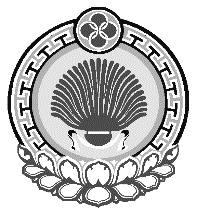 ЭСТО-АЛТАЙСКОЕ СЕЛЬСКОЕМУНИЦИПАЛЬНОЕ ОБРАЗОВАНИЕРЕСПУБЛИКИ КАЛМЫКИЯСОБРАНИЕ ДЕПУТАТОВ359026, Республика Калмыкия, с. Эсто-Алтай, ул. Карла МарксаИНН 0812900527, т. (84745) 98-2-41, e-mail: еsto-аltay@yandex.ru359026, Республика Калмыкия, с. Эсто-Алтай, ул. Карла МарксаИНН 0812900527, т. (84745) 98-2-41, e-mail: еsto-аltay@yandex.ru359026, Республика Калмыкия, с. Эсто-Алтай, ул. Карла МарксаИНН 0812900527, т. (84745) 98-2-41, e-mail: еsto-аltay@yandex.ru __________ 2021 г.с. Эсто-Алтай 